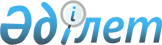 Об утверждении перечня, наименований и индексов автомобильных дорог общего пользования районного значения Жамбылского районаПостановление акимата Жамбылского района Жамбылской области от 29 декабря 2018 года № 862. Зарегистрировано Департаментом юстиции Жамбылской области 29 декабря 2018 года № 4076
      Примечание РЦПИ.
      В тексте документа сохранена пунктуация и орфография оригинала.
      В соответствии со статьей 31 Закона Республики Казахстан от 23 января 2001 года "О местном государственном управлении и самоуправлении в Республики Казахстан", пунктом 7 статьи 3, пунктом 2 статьи 6 Закона Республики Казахстан от 17 июля 2001 года "Об автомобильных дорогах" акимат Жамбылского района ПОСТАНОВЛЯЕТ:
      1. Утвердить перечень, наименования и индексы автомобильных дорог общего пользования районного значения Жамбылского района согласно приложению к настоящему постановлению.
      2. Признать утратившим силу постановление акимата Жамбылского района от 17 марта 2017 года №135 "Об утверждении перечня, наименования и индекса автомобильных дорог общего пользования районного значения Жамбылского района" (зарегистрировано в реестре государственной регистрации нормативных актов за №3391, опубликовано 14 апреля 2017 года в районной газете "Шұғыла-Радуга").
      3. Коммунальному государственному учреждению "Отдел жилищно-коммунального хозяйства, пассажирского транспорта и автомобильных дорог акимата Жамбылского района" (К.Шаимкулов) в установленном законодательном порядке обеспечить:
      1) государственную регистрацию настоящего постановления в органах юстиции;
      2) в течении десяти календарных дней после государственной регистрации настоящего постановления его направление на официальное опубликование;
      3) размещение настоящего постановления на интернет-ресурсе акимата Жамбылского района;
      4) принятие иных мер вытекающих из настоящего постановления.
      3. Контроль за исполнением настоящего постановления возложить на заместителя акима района Ж. Муртаза.
      4. Настоящее постановление вступает в силу со дня государственной регистрации в органах юстиции и вводится в действие по истечении десяти календарных дней после дня его первого официального опубликования.
       "СОГЛАСОВАНО":
      Руководитель управления пассажирского транспорта и автомобильных дорог акимата Жамбылской области ______________Б. Жанибеков "    " декабря 2018 год  Перечень, наименования и индексы автомобильных дорог общего пользования районного значения Жамбылского района
      Сноска. Приложение с изменениями, внесенным постановлением акимата Жамбылского района Жамбылской области от 09.11.2023 № 645 (вводится в действие по истечении десяти календарных дней после дня его первого официального опубликования). 
					© 2012. РГП на ПХВ «Институт законодательства и правовой информации Республики Казахстан» Министерства юстиции Республики Казахстан
				
      Аким района 

Б. Казанбасов
Приложение к постановлению акимата Жамбылского района от ___декабря 2018 года №___.
№
Индексы дорог
Наименование автомобильных дорог
Протяженность (километр)
1
2
3
4
1
KH-GB-1
Автомобильная дорога "Подъезд к селу Бесагаш" 0-1,6
1,6
2
KH-GB-2
Автомобильная дорога "Бесағаш-Юбилейный" 0-3,15
3,15
3
KH-GB-3
Автомобильная дорога "Объезд села Аса" 0-2,649
2,649
4
KH-GB-4
Автомобильная дорога "Южный подъезд к селу Аса" 0-0,75
0,75
5
KH-GB-5
Автомобильная дорога "Бирлесу Енбек-Гипсовый-Казфосфат" 0-24,3
24,3
6
KH-GB-6
Автомобильная дорога "Подъезд к селу Шокай" 0-0,75
0,75
7
KH-GB-7
Автомобильная дорога "Подъезд к селу Рахат" 0-0,33
0,33
8
KH-GB-8
Автомобильная дорога "Подъезд к селу Енбек" 0-1,2
1,2
9
KH-GB-9
Автомобильная дорога "Подъезд к селу Ашыбулак" 0-2,5
2,5
10
KH-GB-10
Автомобильная дорога "Ашыбулак-Шайдана" 0-2
2
11
KH-GB-11
Автомобильная дорога "Шайдана-Сенгирбай" 0-5,5
5,5
12
KH-GB-12
Автомобильная дорога "Подъезд к селу Колкайнар" 0-3
3
13
KH-GB-13
Автомобильная дорога "Подъезд к селу Жамбыл" 0-2,15
2,15
14
KH-GB-14
Автомобильная дорога "Подъезд к селу Кумтиин" 0-0,5
0,5
15
KH-GB-15
Автомобильная дорога "Кумтиын-Орнек-Ерназар" 0-22,8
22,8
16
KH-GB-16
Автомобильная дорога "Орнек-Тогызтарау" 0-6,185
6,185
17
KH-GB-17
Автомобильная дорога "Тогызтарау-Жанаоткел" 0-6
6
18
KH-GB-18
Автомобильная дорога "Подъезд к селу Кумсуат" 0-1,4
1,4
19
KH-GB-19
Автомобильная дорога "Подъезд к селу Акбулым" 0-0,7
0,7
20
KH-GB-20
Автомобильная дорога "Подъезд к селу Кызылкайнар" 0-3,7
3,7
21
KH-GB-21
Автомобильная дорога "Кызылкайнар-Жасоркен" 0-2,6
2,6
22
KH-GB-22
Автомобильная дорога "Подъезд к селу Капал" 0-1
1
23
KH-GB-23
Автомобильная дорога "Капал-Бесжылдык" 0-2
2
24
KH-GB-24
Автомобильная дорога "Подъезд к селу Коныртобе" 0-0,72
0,72
25
KH-GB-25
Автомобильная дорога "Подъезд к массиву Квант" 0-0,7
0,7
26
KH-GB-26
Автомобильная дорога "Айшабиби-Аулиеколь" 0-7,195
7,195
27
KH-GB-27
Автомобильная дорога "Айшабиби-участок Каратау" 0-16,9
16,9
28
KH-GB-28
Автомобильная дорога "Тараз-Бесағаш" 0-5,55
5,55
29
KH-GB-29
Автомобильная дорога "Гродеково-Учкорган" 0-2,14
2,14
30
KH-GB-30
Автомобильная дорога "Аса-Мырзатай" 0-14
14
31
KH-GB-31
Автомобильная дорога "Ерназар-Койгелди" 0-9
9
32
KH-GB-32
Автомобильная дорога "Северный подъезд к селу Бесжылдык" 0-1,4
1,4
33
KH-GB-33
Автомобильная дорога "Подъезд к селу Танта" 0-0,82
0,82
34
KH-GB-34
Автомобильная дорога "Подъезд к городищу "Аулие-Бастау" 0-1,7
1,7
35
KH-GB-35
Автомобильная дорога "Подъезд к городищу "Акыртас" 0-7,103
7,103
36
KH-GB-36
Автомобильная дорога "Подъезд к туристическому объекту "Алмалы ресорт 0-7,0
7,0
37
KH-GB-37
Автомобильная дорога "Подъезд к туристическому объекту "Тасколь 0-2,8
2,8
Всего
173,792